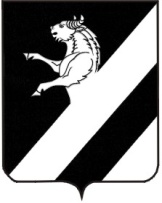 КРАСНОЯРСКИЙ   КРАЙ АЧИНСКИЙ   РАЙОНАДМИНИСТРАЦИЯ  ЛАПШИХИНСКОГО  СЕЛЬСОВЕТАПОСТАНОВЛЕНИЕ27.02.2023      		                             				           № 8-ПГОб утверждении плана мероприятий по обеспечению пожарной  безопасности на объектах и в населенных пунктах, снижения тяжести последствий от пожаров при наступлении весенне-летнего пожароопасного периода в 2023 годуНа основании  ст. 63 Федерального закона от 22.07.2008г. № 123-ФЗ «Технический регламент о требованиях пожарной безопасности». С целью обеспечения пожарной безопасности на объектах, и в населенных пунктах, снижения тяжести последствий от пожаров при наступлении весенне-летнего пожароопасного периода. Руководствуясь статьями 14, 17 Устава Лапшихинского сельсовета,  ПОСТАНОВЛЯЮ:1. Утвердить план мероприятий по обеспечению пожарной  безопасности на объектах и в населенных пунктах, снижения тяжести последствий от пожаров при наступлении весенне-летнего пожароопасного периода в 2023 году согласно приложению 1.2. Рекомендовать руководителям учреждений, организаций, предпринимателям, независимо от их организационно-правовых форм, жителям сельсовета обеспечить выполнение предложенных мероприятий. 	3.  Считать утратившим силу постановление № 2-ПГ от 02.02.2022  «Об утверждении плана мероприятий по обеспечению пожарной  безопасности на объектах и в населенных пунктах, снижения тяжести последствий от пожаров при наступлении весенне-летнего пожароопасного периода в 2022году».4.  Контроль выполнения постановления оставляю за собой.          5. Постановление вступает в силу после официального опубликования в  информационном листе   «Лапшихинский  вестник» и подлежит размещению на официальном сайте в сети «Интернет» по адресу: https://lapshiha.ru//. Глава Лапшихинского сельсовета                                     О.А. ШмырьПриложение 1                                                                                                       к постановлению Главы                                                                                                        Лапшихинского сельсовета                                                                                                      от 27.02.2023 № 8- ПГПЛАНмероприятий по обеспечению пожарной  безопасности на объектах и в населенных пунктах, снижения тяжести последствий от пожаров при наступлении весенне-летнего пожароопасного периода в 2023 году№Наименование мероприятияСрок реализацииПримечания1Подготовка и утверждение плана мероприятий на весенне-летний пожароопасный периоддо 31 марта2Организация и проведение сходов граждан по  вопросам  пожарной безопасности на территории Лапшихинского сельсовета с участием специалистов.апрельГлава сельсовета, председатель сельского Совета депутатов (по согласованию)3Информирование населения о принимаемых мерах, проводимых мероприятиях по защите населенных пунктов от пожаров, соблюдение мер пожарной безопасности по месту проживания граждан с использованием возможностей средств массовой информации.на пожароопасный периодГлава сельсовета4Проведение проверки состояния минерализованных полос в соответствии с ОСТ 56-103-98 «Охрана лесов от пожаров. Противопожарные разрывы и минерализованные полосы. Критерии качества и оценка состояния».май, октябрьГлава сельсовета5Проведение ревизии и ремонта источников наружного противопожарного  водоснабжения (пожарные гидранты, водоемы, водонапорные башни).июнь-сентябрьГлава сельсовета6Организация  общественного контроля за соблюдением мер пожарной безопасности с привлечением депутатов сельсовета.В течении всего периодапредседатель сельского Совета депутатов (по согласованию)7Принятие  мер для обеспечения пожарной безопасности в местах летнего отдыха детей.до 1 июняГлава сельсовета по согласованию с директором МКОУ «Лапшихинской СШ»8Размещение информации на стендах по пропаганде мер пожарной безопасности в местах общего пользования населенных пунктов.майГлава сельсовета9Рекомендация для МКОУ «Лапшихинская  СШ» проведение занятий с учащимися школы, детьми дошкольного возраста о правилах пользования открытым огнем в лесах, других местах с наличием горючих веществ и материалов, включая территории предприятий и бесхозные строения.майРуководители образовательных учреждений (по согласованию)10Рекомендация для  граждан обзавестись первичными средствами тушения пожаров и противопожарного инвентаря (багров, лопат, емкостей с водой) для оказания первой помощи по тушению пожаров.майГлава сельсовета11Организация  тиражирования и распространение памяток о мерах пожарной безопасности в быту, в том числе при пользовании открытого огня на приусадебном участке в весенне-летний период.в течение всего периодаГлава сельсовета12Разработка и реализация дополнительных мероприятий по защите  объектов и населенных пунктах в условиях сухой и жаркой погоды:в течение всего периодаГлава сельсовета12.1Принятие постановления об установлении на территории сельсовета особого противопожарного режима, в котором должны быть предусмотрены:в течение всего периодаГлава сельсовета12.1.1Мероприятия по запросу сжигания мусора на приусадебных участках, на свалках, а также выжигания травы на лесных проталинах и лугах, не контролируемую очистку снегом полос отвода железнодорожных и автомобильных дорог;  в течение всего периодаГлава сельсовета12.1.2Ограничение посещения населением лесных массивов.в течение всего периодаГлава сельсовета13Обеспечение реализации мероприятий муниципальной программы «Защита населения и территории Лапшихинского сельсовета от ЧС природного и техногенного характера».в сроки, установленные программойГлава сельсовета14Организация участия безработных граждан, граждан ищущих работу в общественных работах по предупреждению, тушению пожаров.в течение всего периодаГлава сельсовета15Организация проведения противопожарной пропаганды и обучение населения мерам  пожарной безопасности.март, апрельГлава сельсовета16Организация патрулирования населенных пунктов с первичными средствами пожаротушения  силами местного населения и добровольной пожарной охраны патрулирование. на пожароопасный периодГлава сельсовета